A Monsieur le Président du Conseil Scientifique de la FacultéS/C de Monsieur le Président du Comité Scientifique du départementObjet : Reformulation de l’intitulé du sujet de thèse de doctorat      P.J : - PV du CFD.                - Rapport explicatif visé par le président du CFD.            Nom et Prénom du doctorant : ……………………………………………….Date et lieu de naissance : ……………… à …………………………………..Spécialité : …………………………………………………Filière / Domaine : ……………………………… / ……………………………………………………Année de la première inscription : 20…../20…..Directeur de thèse :…………………………………………………Grade : ………………….Intitulé du sujet de thèse: …………………………………………………………………………………………….………………………………………………………………………………………………..…………………………………Nouvel intitulé du sujet de  thèse : ………………………………………………………………………… ……………………………………………………………………………………………………………………………Résumé des motifs de la demande de reformulation de l’intitulé de la thèse : ……………………………… ………………………………………………………………………………………………………………………………………………………………………………………………………………………………………………………………………………………………………………………………………………………………………………………………….……………………………………………………………………………………………………………………………………………………………………………………………………………………………………………………………………Ministère de l'Enseignement Supérieur et de la Recherche ScientifiqueUniversité de Saida – Dr. Moulay TaharFaculté de  ……………………………………….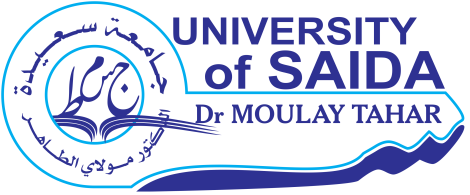 Département : ……………………………………….Année Universitaire : ........./.........Demande une reformulation de l’intitulé du sujet de ma thèse de doctorat (LMD)Date et signature du doctorant  Saida, le..…./…./………….. Date et signature du directeur de thèse, Saida, le .…./……./…………..Avis du président du CFD PV n° ….. du …………………….Saida, le ….../……/…………..